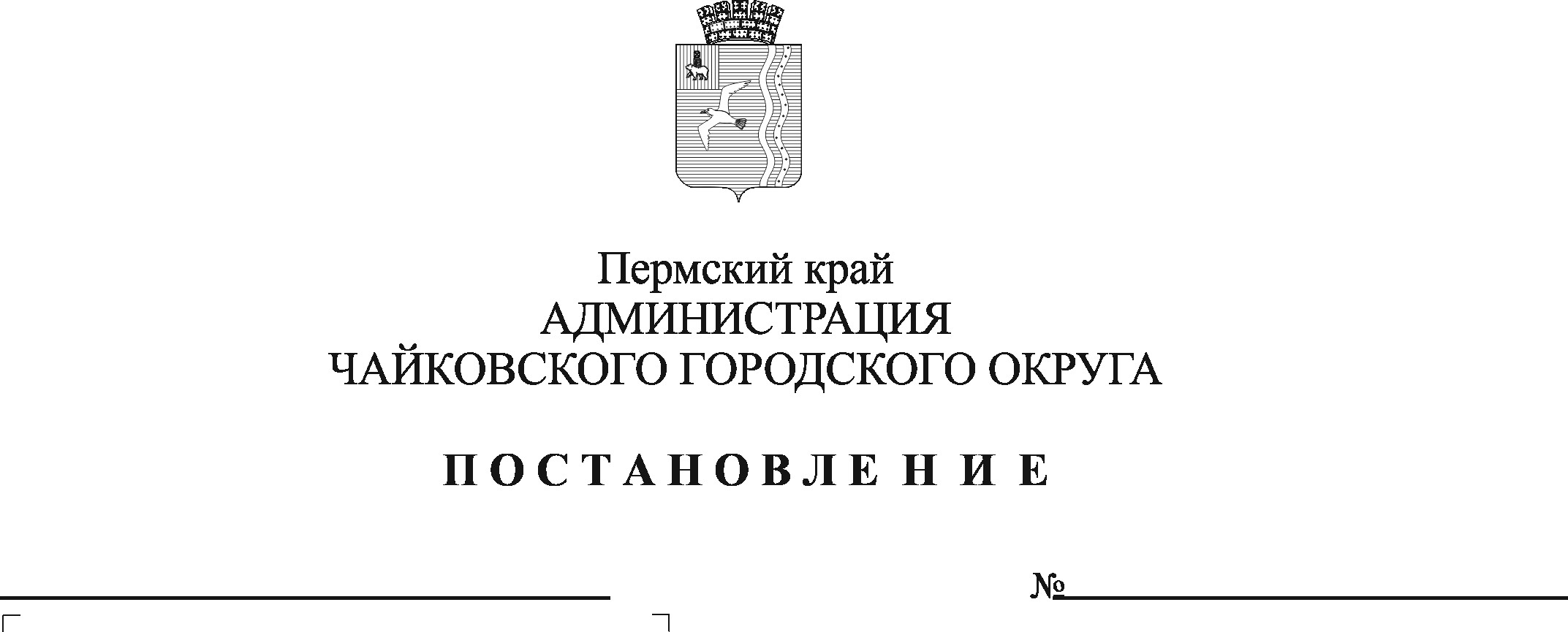 В соответствии со статьями 135, 139, 144, 145 Трудового кодекса Российской Федерации, Едиными рекомендациями по установлению на федеральном, региональном и местном уровнях систем оплаты труда работников государственных и муниципальных учреждений на 2021 год, утверждёнными решением Российской трёхсторонней комиссии по регулированию социально-трудовых отношений от 22 декабря 2020 г., протокол № 13, решением Чайковской городской Думы от 19 декабря 2018 г. № 96 «Об оплате труда работников муниципальных учреждений Чайковского городского округа», постановлением администрации Чайковского городского округа от 14 апреля 2020 г. № 412 «Об утверждении Положения об оплате труда работников муниципального казенного учреждения «Управление закупок», в целях упорядочения условий оплаты труда руководителей муниципального казенного учреждения «Управление закупок» (далее – Учреждение)ПОСТАНОВЛЯЮ:1.	Установить в 2021 году предельный уровень соотношения средней заработной платы руководителей Учреждения и средней заработной платы работников Учреждения в следующих кратностях:1.1.	директору – 2,96;1.2.	заместителю директора – 2,12.2.	Признать утратившим силу постановление администрации Чайковского городского округа от 1 апреля 2020 г. № 362 «Об установлении предельного уровня соотношения средней заработной платы руководителей и                      средней заработной платы работников в МКУ «Управление закупок» в 2020 году».3. Опубликовать постановление в муниципальной газете «Огни Камы» и разместить на официальном сайте администрации Чайковского городского округа.	4. Постановление вступает в силу после его официального опубликования и распространяется на правоотношения, возникшие с 01 января 2021 года.5. Контроль за исполнением постановления возложить на заместителя главы администрации Чайковского городского округа по экономике и финансам, начальника управления.Глава городского округа –глава администрацииЧайковского городского округа                                                      Ю.Г. Востриков